(Dane uczestników rekolekcji podane w karcie zgłoszenia wykorzystane będą wyłączenie na potrzeby organizacji w/w rekolekcji i nie będą wykorzystywane do innych celów)KARTA ZGŁOSZENIA UCZESTNICTWAW REKOLEKCJACH DOMOWEGO KOŚCIOŁA DIECEZJI ŁOMŻYŃSKIEJ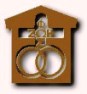 Rodzaj rekolekcjiOAZA RODZIN I STOPNIAMiejsceHodyszewoTerminod 07.02.2020 r.do 22.02.2020 r.MĄŻMĄŻMĄŻMĄŻMĄŻŻONAŻONAŻONAŻONANazwiskoImięPESELAdresTelefonEmail (prosimy wskazać tylko jeden)Email (prosimy wskazać tylko jeden)Email (prosimy wskazać tylko jeden)Email (prosimy wskazać tylko jeden)Parafia DiecezjaDiecezjaDiecezjaData ślubu kościelnegoData ślubu kościelnegoWe wspólnocie DK od rokuWe wspólnocie DK od rokuWe wspólnocie DK od rokuWe wspólnocie DK od rokuPrzynależność do KWC (*odpowiednie podkreślić)Przynależność do KWC (*odpowiednie podkreślić)Przynależność do KWC (*odpowiednie podkreślić)CZŁONEK / KANDYDAT / NIE CZŁONEK / KANDYDAT / NIE CZŁONEK / KANDYDAT / NIE CZŁONEK / KANDYDAT / NIE CZŁONEK / KANDYDAT / NIECZŁONEK / KANDYDAT / NIECZŁONEK / KANDYDAT / NIEDzieci uczestniczące z rodzicami w rekolekcjach (imię i rok urodzenia, PESEL)1.2.3.Dzieci uczestniczące z rodzicami w rekolekcjach (imię i rok urodzenia, PESEL)4.5.6.Przeżyte rekolekcje formacyjne Domowego Kościoła (data)OR I ………….  OR II…………. OR III  ………  ORAR I ………..  ORAR II………… Inne …………………………….Posługi pełnione w DK obecnie lub w przeszłościPełnione posługi na rekolekcjach OświadczenieKartę uczestnictwa wypełnioną i potwierdzoną przez parę diecezjalną (dot. małżeństw spoza diecezji łomżyńskiej) lub przez parę rejonową (dot. małżeństw z diecezji łomżyńskiej) przesyłamy pod wskazany adres e-mail.Jesteśmy świadomi, że OAZA jest formą zamkniętych rekolekcji przeżyciowych, a jej zasadniczym celem jest pogłębienie życia religijnego. Przyjazd na oazę zakłada wolę uczestniczenia we wszystkich przewidzianych programem ćwiczeniach rekolekcyjnych.Na rekolekcje należy zabrać ze sobą Pismo Święte, odświętne ubranie, notatnik, przybory do pisania.Wpłata zaliczki jest potwierdzeniem woli uczestniczenia w rekolekcjach. Należy ją wpłacić w terminie 7 dni od wysłania karty zgłoszenia uczestnictwa w rekolekcjach.Kartę uczestnictwa wypełnioną i potwierdzoną przez parę diecezjalną (dot. małżeństw spoza diecezji łomżyńskiej) lub przez parę rejonową (dot. małżeństw z diecezji łomżyńskiej) przesyłamy pod wskazany adres e-mail.Jesteśmy świadomi, że OAZA jest formą zamkniętych rekolekcji przeżyciowych, a jej zasadniczym celem jest pogłębienie życia religijnego. Przyjazd na oazę zakłada wolę uczestniczenia we wszystkich przewidzianych programem ćwiczeniach rekolekcyjnych.Na rekolekcje należy zabrać ze sobą Pismo Święte, odświętne ubranie, notatnik, przybory do pisania.Wpłata zaliczki jest potwierdzeniem woli uczestniczenia w rekolekcjach. Należy ją wpłacić w terminie 7 dni od wysłania karty zgłoszenia uczestnictwa w rekolekcjach.Ważne informacje, które chcecie przekazać (np. ograniczenia sprawności, choroby, diety, itp. )Podpisy małżonkówMąż:Żona:Kierujący na rekolekcje Imię i nazwisko pary diecezjalnej/rejonowej Podpis: